           КAРАР                               №  6                     ПОСТАНОВЛЕНИЕО внесении изменений в постановление Администрации сельского поселения Енгалышевский сельсовет муниципального района Чишминский район Республики Башкортостан от 28 октября 2021 года № 46 «Об утверждении перечня главных администраторов источников финансирования дефицита бюджета сельского поселения Енгалышевский  сельсовет муниципального района Чишминский район Республики Башкортостан, порядка и сроков внесения изменений в перечень главных администраторов источников финансирования дефицита бюджета сельского поселения Енгалышевский сельсовет муниципального района Чишминский район Республики Башкортостан» В соответствии со статьей 160.2 Бюджетного кодекса Российской Федерации, постановлением Правительства Российской Федерации от 16 сентября 2021 года №1568 «Об утверждении общих требований к закреплению за органами государственной власти (государственными органами) субъекта Российской Федерации, органами управления территориальными фондами обязательного медицинского страхования, органами местного самоуправления, органами местной администрации полномочий главного администратора источников финансирования дефицита бюджета и к утверждению перечня главных администраторов источников финансирования дефицита бюджета субъекта Российской Федерации, бюджета территориального фонда обязательного медицинского страхования, местного бюджета», Администрация сельского поселения Енгалышевский сельсовет муниципального района Чишминский район ПОСТАНОВЛЯЕТ:1. Внести изменения в приложение №1  к постановлению Администрации сельского поселения Енгалышевский сельсовет муниципального района Чишминский район Республики Башкортостан от 28 октября 2021 года № 46 «Перечень главных администраторов источников финансирования дефицита бюджета сельского поселения Енгалышевский сельсовет муниципального района Чишминский район Республики Башкортостан» изложив в новой редакции согласно приложению к настоящему постановлению.3. Разместить настоящее постановление на официальном сайте Администрации сельского поселения Енгалышевский сельсовет.4. Контроль за исполнением настоящего Постановления оставляю за собой        Глава сельского поселения Енгалышевский сельсовет                                                  Ф.Г. БадретдиновПриложение                                                                                                                                           к ПостановлениюАдминистрации сельского поселения Енгалышевский сельсовет муниципальногорайона Чишминский район Республики Башкортостанот 10  марта 2022 г. № 6
Приложение №1                                                                                                                                           к ПостановлениюАдминистрации сельского поселения Енгалышевский сельсовет муниципального района Чишминский район Республики Башкортостанот 28 октября 2021 г. № 46
Перечень главных администраторов источников финансирования дефицита бюджета сельского поселения Енгалышевский сельсовет муниципального района Чишминский район  Республики Башкортостан(новая редакция)Баш[ортостан Республика]ыШишм^ районыМУНИЦИПАЛЬ РАЙОНЫныЕНГАЛЫШ ауыл советыауыл биЛ^м^е хакимите452156, Енгалыш  ауылы, Манаева урам, 13тел.:2-84-41, 2-84-42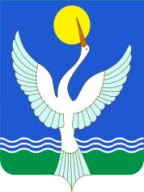 администрацияСЕЛЬСКОГО ПОСЕЛЕНИЯЕнгалышевский сельсоветМУНИЦИПАЛЬНОГО РАЙОНАЧишминскИЙ район       Республика Башкортостан452156, с.Енгалышево,  ул. Манаева, 13тел.: 2-84-41, 2-84-4210 март 2022 й.10 марта 2022 г.Код бюджетной классификации Российской ФедерацииКод бюджетной классификации Российской ФедерацииНаименование главного администратора источников финансирования дефицита бюджета сельского поселения Енгалышевский сельсовет муниципального района Чишминский район  Республики Башкортостанкод главного администраторакод группы, подгруппы, статьи и вида источника финансирования дефицита бюджета муниципального районаНаименование главного администратора источников финансирования дефицита бюджета сельского поселения Енгалышевский сельсовет муниципального района Чишминский район  Республики Башкортостан123791Администрация  сельского поселения Енгалышевский сельсовет муниципального района Чишминский район Республики Башкортостан79101 05 02 01 10 0000 510Увеличение прочих остатков денежных средств бюджетов сельских поселений79101 05 02 01 10 0000 610Уменьшение прочих остатков денежных средств бюджетов сельских поселений79101 03 01 00 10 0000 710Привлечение кредитов из других бюджетов бюджетной системы Российской Федерации бюджетами сельских поселений в валюте Российской Федерации79101 03 01 00 10 0000 810Погашение бюджетами сельских поселений кредитов из других бюджетов бюджетной системы Российской Федерации в валюте Российской Федерации